Formulierungsbeispiele für Zielvereinbarungen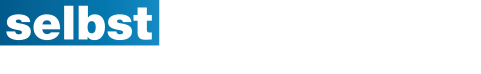 Formulierungsbeispiele für ZielvereinbarungenFormulierungsbeispiele für Zielvereinbarungen